проект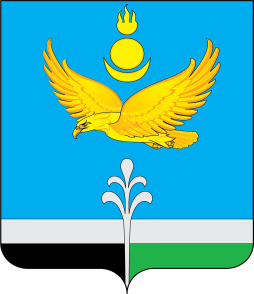 Муниципальное образование «Нукутский район»ДУМА МУНИЦИПАЛЬНОГО ОБРАЗОВАНИЯ «НУКУТСКИЙ РАЙОН»Седьмой созывРЕШЕНИЕ25 марта 2022 г.                                       №                                                   п. НовонукутскийО функционировании Центровобразования «Точка роста» в Нукутском районе в 2021 - 2022 учебном годуЗаслушав и обсудив информацию директора МКУ «Центр образования Нукутского райрона» Желаевой Н.Н. «О функционировании Центров образования «Точка роста» в Нукутском районе в 2021 - 2022 учебном году», ДумаРЕШИЛА:1. Информацию директора МКУ «Центр образования Нукутского района» Желаевой Н.Н. «О функционировании Центров образования «Точка роста в Нукутском районе в 2021 – 2022 учебном году» принять к сведению (прилагается).2. Опубликовать настоящее решение с приложением в печатном издании «Официальный курьер» и разместить на официальном сайте муниципального образования «Нукутский район».Председатель Думы муниципальногообразования  «Нукутский район»                                                                             К.М.Баторов Приложениек решению ДумыМО «Нукутский район»от 25.03.2022 г. №__О функционировании Центров образования «Точка роста»в Нукутском районе в 2021-2022 учебном году»Центры образования естественно-научной и технологической направленностей «Точка роста» созданы и функционируют в целях обеспечения реализации федерального проекта «Современная школа» национального проекта «Образование». Основными целями является совершенствование условий для повышения качества образования в общеобразовательных организациях, расположенных в сельской местности, расширения возможностей обучающихся в освоении учебных предметов естественно-научной и технологической направленностей, программ дополнительного образования естественно-научной и технической направленностей, а также для практической отработки учебного материала по учебным предметам «Физика», «Химия», «Биология». Центры «Точка роста» обеспечивают повышение охвата обучающихся общеобразовательных организаций программами основного общего и дополнительного образования естественно-научной и технологической направленностей с использованием современного оборудования. На основании распоряжения министерства образования Иркутской области от 1.02.2021 г. № 44-мр в 2021-2022 учебном году на территории МО «Нукутский район» открыты 4 Центра образования естественно-научной  и технологической направленностей «Точка роста» в образовательных организациях: МБОУ Целинная СОШ, МБОУ Новоленинская СОШ, МБОУ Закулейская СОШ, МБОУ Верхне-Куйтинская ООШ.  Общеобразовательными организациями перед началом учебного года издан локальный нормативный акт о назначении руководителя Центра «Точка роста» (куратора, ответственного за функционирование и развитие), а также о создании центра «Точка роста» и утверждении положения о деятельности Центра «Точка роста», штатное расписание, расписание занятий.Открытие Центров «Точка роста» далодополнительное развитие образовательной инфраструктуры общеобразовательной организации, в том числе оснащение общеобразовательной организации: оборудованием, средствами обучения и воспитания для изучения предметов, курсов естественно-научной направленности и технологической направленностей при реализации основных общеобразовательных программ и дополнительных общеобразовательных программ, в том числе для расширения содержания учебных предметов «Физика», «Химия», «Биология», оборудованием для изучения основ робототехники, механики, освоения основ программирования. Перечень оборудования, технические требования, расходные материалы по оборудованиюдля оснащения Центров «Точка роста» определяются Региональным координатором с учетом Примерного перечня оборудования. Профильный комплект оборудования обеспечивает возможность углубленного изучения отдельных предметов, в том числе для формирования изобретательского, креативного, критического мышления, развития функциональной грамотности у обучающихся.Для открытия 4 Центров «Точка роста» с регионального бюджета в рамках исполнения государственных контрактов на образовательные организации поступило оборудование стоимостью порядка 7,43 млн. рублей.Из местного бюджета в рамках муниципальной программы «Образование» на 2019-2024 годы на подготовку к открытию и функционированию Центров «Точка роста» выделено 340,0 тыс.рублей.Охват детей по основным и дополнительным общеобразовательным программам в Центрах «Точка роста» составляет 698 детей.       * МБОУ Целинная СОШ реализуются спец. курс «Лекарственные растения» в 6 классе, «Робототехника» в 1-4, 5-11 классах, спец.курс «Юный химик» в 8-9 классах, «Решение экспертных задач по химии» в 9-11 классах.       * МБОУ «Верхне-Куйтинская ООШ» реализуется кружок «Робототехника» с 3 по 9 классы.* МБОУ Новоленинская СОШ   обучающиеся Центра «Точка роста» осваивают два и более учебных предмета из числа предметных областей «Естественнонаучные предметы», «Естественные науки», «Математика и информатика», «Обществознание и естествознание», «Технология» (предметы: технология, химия, физика, биология) с использованием средств обучения и воспитания Центра «Точка роста.В рамках дополнительных общеобразовательных программ в школе ведется кружок «Робототехника».       *МБОУ Закулейская СОШ реализует кружки «Юный натуралист» и «Юный химик».           В работе на учебных занятиях в образовательных организациях широко используется оборудование Центров «Точка роста», например, набор реактивов для ОГЭ/ГИА по химии, лабораторная посуда (штативы, пробирки и др.). Цифровые лаборатории «Архимед» используются при лабораторных опытах, к примеру, «Изучение зависимости растворимости вещества от температуры (химические свойства кислот и оснований)». Для сдачи экзаменовпо химии, на консультациях совместно с учителем успешно используется оборудование «Точка роста» для выполнения практической части. На уроках биологии используется цифровой микроскоп.  На занятиях кружка «Робототехника» максимально используются интерактивный комплекс, принтер, сканер, мобильный класс с ноутбуками. С целью применения активно-деятельностных форм обучения используются 3D принтер, ПО для 3Д-моделирования, ручной инструмент, промышленное оборудование. Дети с интересом осваивают работу с роботами на основе Лего, изучают работу робота-манипулятора.           Педагогические работники, осуществляющие деятельность на базе Центра «Точка роста» с применением профильного комплекта оборудования, прошли обучение по дополнительным профессиональным программам (курсы повышения квалификации).	Директор	Н.Н. Желаева